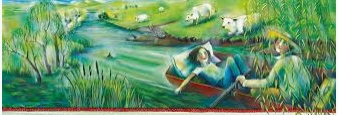 In order to write cohesive, engaging and meaningful paragraphs, we need to follow a specific structure.In each paragraph, we are going to write 2 or 3 descriptive sentences to start with. Then we are going to write one or two action sentences, followed by one dialogue or thought. We then finish off with a rhetorical question or a cliff hanger to move on to the next paragraph.Using the illustration below, this is an example:Lush green pastures embraced my shores as lazy cattle fed on the fresh grass. A gentle warm breeze rippled my surface whilst the long branches of some willow trees swayed calmly. Suddenly, the cheerful sound of laughter filled the air around me and I spotted a small brown boat. “I just love this place. It is so peaceful”, said a young girl, whilst she stroked my waves with her fingers.I didn’t know at that time that the fate of an important message is going to be in her hands…